Итоги работы комиссии по мобилизации дополнительных доходов в бюджет Нижневартовского района за 2018 год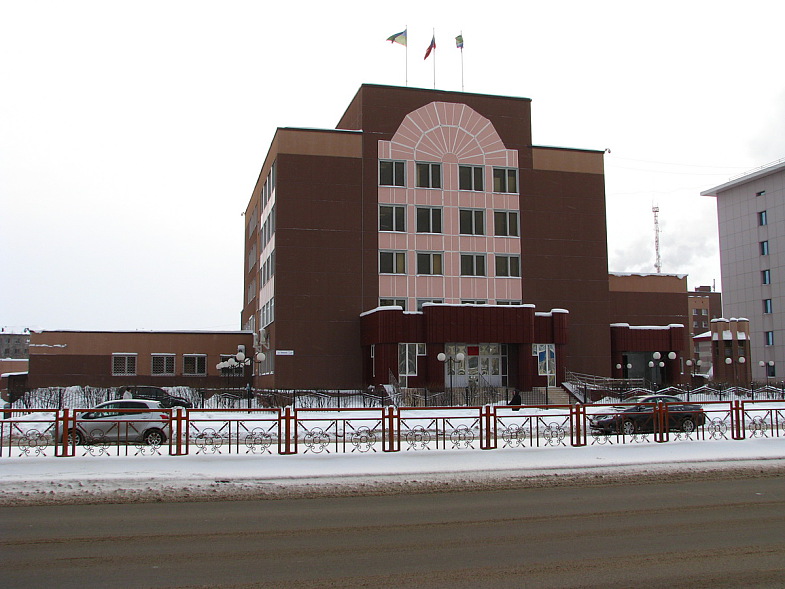 В течение всего 2018 года в администрации Нижневартовского района работала комиссия по мобилизации дополнительных доходов в бюджет района. За отчетный период состоялось 4 заседания комиссии совместно с представителями Межрайонной ИФНС России №6 по ХМАО – Югре, по вопросам правильности формирования налоговой базы по налогам, ведения хозяйственной деятельности через обособленное подразделение, а также погашения задолженности по налоговым и неналоговым платежам. На заседании комиссии заслушаны руководители 126 хозяйствующих субъектов (121 организация, 5 индивидуальных предпринимателей).Проведена адресная работа в отношении 1021 физического лица, имеющих задолженность за прошлые периоды по земельному налогу и налогу на имущество физических лиц в бюджеты района и поселений на общую сумму 7,4 млн.рублей, из которой 6,3 млн.рублей погашено.  В результате работы комиссии погашена задолженность по налоговым и неналоговым платежам в размере 53,7 млн.руб.  Юридическими лицами, осуществляющими деятельность вне места своей  регистрации на территории Нижневартовского района, в отчетном периоде 76 обособленных подразделений по стационарным рабочим местам, одна организация прошла перерегистрацию юридического лица в район. Поступление платежей по налогу на доходы физических лиц в 2018 году по вновь созданным обособленным подразделениям составило 36,2 млн.рублей, из них 25,8 млн.рублей поступило от обособленных подразделений, головные компании которых зарегистрированы в других регионах Российской Федерации. В 2017 году поступило – 27,9 млн.рублей.В текущем году в налоговый орган направлена информация в отношении 52 плательщиков, по вопросу ведения хозяйственной деятельности через обособленное подразделение без регистрации на территории района и выявленным фактам отсутствия юридических лиц по адресу, указанному в ЕГРЮЛ, для проведения дальнейших контрольных мероприятий. После проведения, которых осуществлена процедура ликвидации и исключения из ЕГРЮЛ  14 нефункционирующих организаций и обособленных подразделений. В связи с возникающими вопросами и обращениями за помощью в администрацию района 31 гражданин получил разъяснения по вопросам начисления имущественных налогов и способах уплаты через единый портал Госуслуг, Личный кабинет налогоплательщика, системы электронного банковского обслуживания. Кроме того, по вопросам уплаты задолженности по налогам, а также в целях снижения задолженности физических лиц по имущественным налогам и пополнения доходных источников местных бюджетов поселений, в адрес руководителей финансовых органов городских и сельских поселений района направлена информация (слайды, видео ролик) для проведения мероприятий (проведение собраний, размещение на сайте поселения, рассылка по учреждениям и организациям) по информированию жителей поселений о способах уплаты налоговых платежей с помощью интерактивных сервисов онлайн без банковской комиссии.Информационные материалы, которые акцентируют внимание собственников квартир, дач, загородных домов, земельных участков, транспортных средств о сроке уплаты имущественных налогов не позднее 3 декабря размещены на официальных сайтах Администрации Нижневартовского района, администраций городских и сельских поселений, на стендах в учреждениях района.Для информирования физических лиц, имеющих объекты налогообложения на территории Нижневартовского района, в адрес 343 работодателей направлены памятки о необходимости своевременной уплаты имущественных налогов, а также напоминание о том, что налоговые уведомления по почте не направляются, в случае регистрации плательщика в электронном сервисе ФНС России «Личный кабинет налогоплательщика для физических лиц». В ходе реализации мероприятий по повышению поступлений налоговых доходов в бюджет района проведен анализ финансово-хозяйственной деятельности плательщиков, с учётом особенностей уплаты налога на доходы физических лиц при котором выявлено 87 юридических лиц с низкой налоговой нагрузкой по налогу на доходы физических лиц, с несвоевременным его перечислением либо не перечислением. Данные признаки свидетельствуют о возможном не оформлении трудовых отношений с работниками, а также о возможных фактах выплаты «теневой» заработной платы, выплаты ниже прожиточного минимума либо о задержке заработной платы. Информация передана в отдел труда для проведения дальнейших мероприятий по снижению неформальной занятости, легализации «серой» заработной платы. Совокупный бюджетный эффект реализации мероприятий в части привлечения дополнительных доходов в бюджет за 2018 года составил 89,9 млн.рублей, в 2017 году – 71,9 млн.рублей.